Prijava v postopek certificiranjaZAŠČITENIH KMETIJSKIH PRIDELKOV OZIROMA ŽIVIL         Kraj in datum:                                                                                                                                   Podpis odgovorne osebe / pooblaščene osebe / fizične osebe:    ____________________________________________________________________________________________________________________________________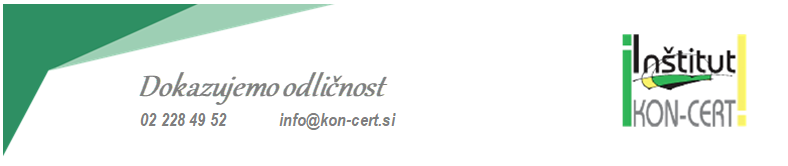 Inštitut KON-CERT MariborVas vabi, da se vključite v postopek certificiranja za SENENO PRIREJO. --------------------------------------------------------------------------------------------------------------------------------------------Prijavite se tako, da izberete enega izmed spodnjih načinov:www.kon-cert.sielektronska poštanavadna pošta (Prijava – na drugi strani lista)1. Osnovni podatki1. Osnovni podatki1. Osnovni podatki1. Osnovni podatkiŠt. pogodbe:  Naziv združenja / podjetja / ime in priimek fizične osebe:Naziv združenja / podjetja / ime in priimek fizične osebe:Matična št. (s.p., d.o.o., …):     Naslov:Naslov:Naslov:Naslov:Davčna št.:  Poštna številka in pošta:Poštna številka in pošta:Poštna številka in pošta:Poštna številka in pošta:KMG-MID:Pravno organizacijska oblika (fizična oseba, s.p., d.o.o., z.o.o., d.d., ...):Pravno organizacijska oblika (fizična oseba, s.p., d.o.o., z.o.o., d.d., ...):Pravno organizacijska oblika (fizična oseba, s.p., d.o.o., z.o.o., d.d., ...):Pravno organizacijska oblika (fizična oseba, s.p., d.o.o., z.o.o., d.d., ...):Pravno organizacijska oblika (fizična oseba, s.p., d.o.o., z.o.o., d.d., ...):Pravno organizacijska oblika (fizična oseba, s.p., d.o.o., z.o.o., d.d., ...):Ime in priimek odgovorne osebe združenja / podjetja:Ime in priimek odgovorne osebe združenja / podjetja:Ime in priimek pooblaščene osebe:Mobilni telefon:Telefon:Mobilni telefon:Telefon:Mobilni telefon:Telefon:E-mail (elektronski naslov): Naslov spletne strani:E-mail (elektronski naslov): Naslov spletne strani:E-mail (elektronski naslov): Naslov spletne strani:2. Ime zaščitenega kmetijskega pridelka oziroma živila:Ime zaščitenega kmetijskega pridelka oziroma živila:Ime zaščitenega kmetijskega pridelka oziroma živila:Ime zaščitenega kmetijskega pridelka oziroma živila:Ime zaščitenega kmetijskega pridelka oziroma živila:Priznana zaščita (označi):Priznana zaščita (označi):Priznana zaščita (označi):Priznana zaščita (označi):Priznana zaščita (označi):Priznana zaščita (označi):zaščitena označba porekla (ZOP)zaščitena označba porekla (ZOP)zaščitena označba porekla (ZOP)zaščitena označba porekla (ZOP)zaščitena označba porekla (ZOP)zaščitena geografska označba (ZGO)zaščitena geografska označba (ZGO)zaščitena geografska označba (ZGO)zaščitena geografska označba (ZGO)zaščitena geografska označba (ZGO)zajamčena tradicionalna posebnost (ZTP)zajamčena tradicionalna posebnost (ZTP)zajamčena tradicionalna posebnost (ZTP)zajamčena tradicionalna posebnost (ZTP)zajamčena tradicionalna posebnost (ZTP)višja kakovost (VK)višja kakovost (VK)višja kakovost (VK)višja kakovost (VK)višja kakovost (VK)3.Obvezne priloge k prijavi (označi):potrjena specifikacija za zaščiten kmetijski pridelek oziroma živilo (veljavna, s strani pristojnega ministrstva potrjena specifikacija)plani in postopki notranjih kontrol, kadar je stranka skupina proizvajalcevseznam proizvajalcev, ki so člani in so  vključeni v postopek certificiranja, kadar je stranka skupina proizvajalcev4.IZJAVAS podpisom prijave v postopek certificiranja:1. zagotavljam, pravilnost in točnost navedenih podatkov,2. zagotavljam, da je delovanje skladno z veljavnimi predpisi in uradno potrjeno specifikacijo zaščitenega kmetijskega pridelka oziroma živila,3. zagotavljam, da sem seznanjen s Postopki certificiranja zaščitenih kmetijskih pridelkov in živil … (4.1.3) in Pravili postopka certificiranja (4.1.0) in bom dejavnost izvajal v skladu z njimi in z veljavnimi referenčnimi dokumenti,4. zagotavljam, da bom dosledno izpolnjeval obveznosti iz sklenjene Pogodbe o vključitvi v postopek certificiranja procesov / proizvodov.SENENA  PRIREJA  podpora v okviru Strateškega načrta 2023 – 2027Podpora je letna in znaša 148,37 eur/ha.(vir: Strateški načrt skupne kmetijske politike 2023-2027 za Slovenijo; 14.10.2022; MKGP)S seneno prirejo se vračamo nazaj k tradicionalnemu kmetijstvu.ZAKAJ seneno?Nova tržna priložnostDobro za ljudiOhranjanje tradicije, kulturne krajine in okoljaPrijazno živalim(vir: Priročnik za seneno prirejo; 2021; Zavod seneno meso in mleko)Za dodatne informacije nas kontaktirajte:jelka.potocnik@kon-cert.sidejan.rituper@kon-cert.sijozica.pusaver@kon-cert.siali02 / 228 49 36  02 / 228 49 32PRIJAVA je v letu 2023 izjemoma dovoljena najkasneje do 30.06.2023(vir: objava MKGP)